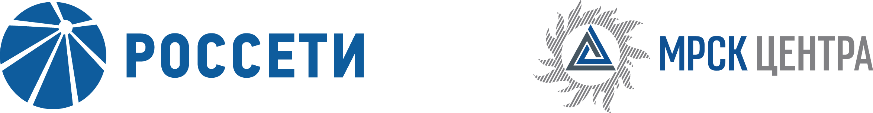 Уведомление №1об изменении условий извещения и Конкурсной документации открытого одноэтапного конкурса без предварительного отбора для заключения Договора на поставку ВЧ заградителей для нужд ПАО «МРСК Центра» (филиала «Тверьэнерго»), (опубликовано на официальном сайте Российской Федерации для размещения информации о размещении заказов www.zakupki.gov.ru, на электронной торговой площадке ПАО «Россети» www.etp.rosseti.ru № 31806721689 от 16.07.2018 года, а также на официальном сайте ПАО «МРСК Центра» www.mrsk-1.ru в разделе «Закупки»).Организатор запроса предложений ПАО «МРСК Центра», расположенный по адресу: РФ, 127018, г. Москва, 2-я Ямская ул., д. 4, (контактное лицо: Фомин Роман Владимирович, контактный телефон (4822) 33-62-35, вносит изменения в извещение и Конкурсную документацию открытого одноэтапного конкурса без предварительного отбора для заключения Договора на поставку ВЧ заградителей  для нужд ПАО «МРСК Центра» (филиала «Тверьэнерго).Внести изменения в извещение и Конкурсную документацию и изложить в следующей редакции:Дата окончания подачи заявок: 10.08.2018 12:00Дата и время рассмотрения заявок: 10.09.2018 12:00Дата и время подведения итогов: 10.09.2018 12:00пункт 14 извещения: «Предполагается (предварительно), что подведение итогов конкурса и подписание Протокола Конкурсной комиссии по определению лучшей Заявки, будет осуществлено по адресу: РФ, 170006, г. Тверь, ул. Бебеля, 1, 10.09.2018 года. Организатор вправе, при необходимости, изменить данный срок». пункт 3.6.1.1 Конкурсной документации:  «Заявки на ЭТП могут быть поданы до 12 часов 00 минут 10 августа 2018 года, при этом предложенная Участником в Письме о подаче оферты (подраздел 5.1) цена должна соответствовать цене, указанной Участником на «котировочной доске» ЭТП»Примечание:По отношению к исходной редакции извещения и Конкурсной документации открытого одноэтапного конкурса без предварительного отбора для заключения Договора на поставку ВЧ заградителей для нужд ПАО «МРСК Центра» (филиала «Тверьэнерго») внесены следующие изменения:изменен крайний срок подачи заявок и подведения итогов.	В части, не затронутой настоящим уведомлением, Участники руководствуются извещением и Конкурсной документации открытого одноэтапного конкурса без предварительного отбора для заключения Договора на поставку ВЧ заградителей для нужд ПАО «МРСК Центра» (филиала «Тверьэнерго»), (опубликовано на официальном сайте Российской Федерации для размещения информации о размещении заказов www.zakupki.gov.ru, на электронной торговой площадке ПАО «Россети» www.etp.rosseti.ru № 31806721689 от 16.07.2018 года, а также на официальном сайте ПАО «МРСК Центра» www.mrsk-1.ru в разделе «Закупки»).Председатель Конкурсной комиссии – и.о. заместителя генерального директора –директора филиала ПАО «МРСК Центра» – «Тверьэнерго»	                          Мажонц М.Л. 